GULBENES NOVADA  PAŠVALDĪBAS DOMES LĒMUMSGulbenēPar projekta “Sociālo mājokļu atjaunošana Gulbenes novadā” pieteikuma iesniegšanu un projekta finansējuma nodrošināšanuGulbenes novada pašvaldība, pamatojoties uz Gulbenes novada attīstības programmas 2018.-2024.gadam Investīciju plānā 2022.-2024.gadam Ilgtermiņa prioritātes IP3.Kultūras telpas attīstība un dzīves vides kvalitāte (RVC) norādīto projektu Nr.38 “Sociālo mājokļu atjaunošana Gulbenes novadā” un Ministru kabineta 2023. gada 19. septembra noteikumiem Nr.538 “Eiropas Savienības kohēzijas politikas programmas 2021.–2027. gadam 4.3.1. specifiskā atbalsta mērķa “Veicināt sociāli atstumto kopienu, mājsaimniecību ar zemiem ienākumiem un nelabvēlīgā situācijā esošo grupu, tostarp cilvēku ar īpašām vajadzībām sociāli ekonomisko integrāciju, īstenojot integrētas darbības, tostarp nodrošinot mājokli un sociālos pakalpojumus” 4.3.1.3.pasākuma “Sociālo mājokļu atjaunošana vai jaunu sociālo mājokļu būvniecība” īstenošanas noteikumi”, gatavo projekta “Sociālo mājokļu atjaunošana Gulbenes novadā” pieteikumu iesniegšanai un izvērtēšanai Centrālajā finanšu un līgumu aģentūrā. Projekta “Sociālo mājokļu atjaunošana Gulbenes novadā” mērķis ir nodrošināt cilvēka cienīgiem dzīves apstākļiem atbilstoša mājokļa pieejamību sociāli un ekonomiski mazaizsargātām personām un samazināt rindas šādu mājokļu izīrēšanai Gulbenes novadā. Projekta kopējās, attiecināmās izmaksas ir 506 706,60 EUR (pieci simti seši tūkstoši septiņi simti seši euro, 60 centi), no tām 73,39% jeb 371 875,00 EUR (trīs simti septiņdesmit viens tūkstotis astoņi simti septiņdesmit pieci euro, 00 centi) ir ERAF finansējums un 26,61% jeb 134 831,60 EUR (viens simts trīsdesmit četri tūkstoši astoņi simti trīsdesmit viens euro, 60 centi) ir Gulbenes novada pašvaldības izmaksas.Pamatojoties uz Pašvaldību likuma 10.panta pirmās daļas 21.punktu, kas nosaka, ka dome ir tiesīga izlemt ikvienu pašvaldības kompetences jautājumu; tikai domes kompetencē ir pieņemt lēmumus citos ārējos normatīvajos aktos paredzētajos gadījumos, Ministru kabineta 2023. gada 19. septembra noteikumiem Nr.538 “Eiropas Savienības kohēzijas politikas programmas 2021.–2027. gadam 4.3.1. specifiskā atbalsta mērķa “Veicināt sociāli atstumto kopienu, mājsaimniecību ar zemiem ienākumiem un nelabvēlīgā situācijā esošo grupu, tostarp cilvēku ar īpašām vajadzībām sociāli ekonomisko integrāciju, īstenojot integrētas darbības, tostarp nodrošinot mājokli un sociālos pakalpojumus” 4.3.1.3. pasākuma “Sociālo mājokļu atjaunošana vai jaunu sociālo mājokļu būvniecība” īstenošanas noteikumi, un attīstības un tautsaimniecības komitejas ieteikumu, atklāti balsojot: ar 14 balsīm "Par" (Ainārs Brezinskis, Aivars Circens, Anatolijs Savickis, Andis Caunītis, Atis Jencītis, Daumants Dreiškens, Guna Pūcīte, Guna Švika, Gunārs Ciglis, Ivars Kupčs, Lāsma Gabdulļina, Mudīte Motivāne, Normunds Audzišs, Normunds Mazūrs), "Pret" – 1 (Intars Liepiņš), "Atturas" – nav, "Nepiedalās" – nav, Gulbenes novada  pašvaldības dome NOLEMJ:1. ATBALSTĪT Gulbenes novada pašvaldības projekta “Sociālo mājokļu atjaunošana Gulbenes novadā” pieteikuma iesniegšanu 4.3.1.3.pasākuma “Sociālo mājokļu atjaunošana vai jaunu sociālo mājokļu būvniecība” projektu iesniegumu atlasē.2. NODROŠINĀT projekta realizācijai nepieciešamo līdzfinansējumu 26,61% jeb 134 831,60 EUR (viens simts trīsdesmit četri tūkstoši astoņi simti trīsdesmit viens euro, 60 centi) apmērā, ņemot aizņēmumu Valsts kasē. 3. Par projekta “Sociālo mājokļu atjaunošana Gulbenes novadā” ieviešanu atbildīgs ir Attīstības un iepirkumu nodaļas vadītājs.4. Lēmuma izpildes kontroli veikt Gulbenes novada pašvaldības izpilddirektorei.Gulbenes novada  pašvaldības domes priekšsēdētājs 				A.Caunītis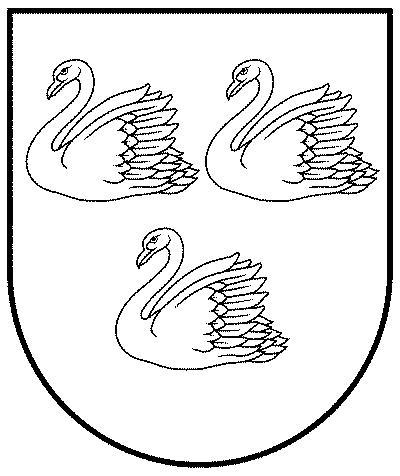 GULBENES NOVADA PAŠVALDĪBAReģ.Nr.90009116327Ābeļu iela 2, Gulbene, Gulbenes nov., LV-4401Tālrunis 64497710, mob.26595362, e-pasts: dome@gulbene.lv, www.gulbene.lv2024.gada 29.februārī                            Nr. GND/2024/84                            (protokols Nr.6; 34.p.)